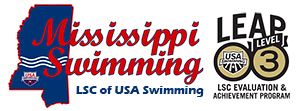 Mission
To support, educate, and encourage the development of our members to achieve their goals and improve their lives through competitive swimming.Vision
Great Coaches, Greater Swimmers, Greatest LSC!Core Values
Fun.  Inclusive.  Visionary.  Equitable.April 1, 2020 Meeting @ 7pm by Zoom.BODRoll Call (Wade Kojima, Robert Gonzalez, Stephanie Gonzalez, Barbara Aguirre, Wade Heggie, Warren Holladay, Jamie Lee, Mathew Mixon, Pam Passarelli, Lucas Smith, Brian Ware, Eddie Ware, Rani Greer, Beth McMacken, Michael Russ, Jamie LeeInformation on USA Swimming Insurance and Dry Land Practice-look on their website for all updated materials. MS Swimming is looking into a private insurance carrier for the individual teams to be covered for dryland. Michael Russ will look at the waiver from USA Swimming that will be signed by each athlete’s parents/guardian to see how it will apply. Robert Gonzalez will email a link for the Saturday webinars that has lots of good information. Team Assessments-from USA SwimmingNeed contact information to club boards.Financial AssistanceSBA LoansGrantsVirtual Meeting-Team Building ActivitiesSafe Sport-videoOther ActivitiesLooking ForwardPractice-recommend no earlier than May 1Swim Meet ScheduleCoach education: Coach Connection (free college courses)Any Topic of concern; Meeting to Update HOD; other issues:  Officials site on USA Swimming will be closed April 15-May 1, Looking forward to a Zoom meeting with Eddie Ware, Technical Planning , Can apply for CARE Loan this Friday. Resolutions and orders: None at this timeAdjournment:  Robert Gonzalez made a motion to adjourn, seconded. Motion passed